Дорогой друг! Раскрась  дымковскую игрушку на бумаге по шаблону. Фото готовой  работы вышли педагогу по WhatsApp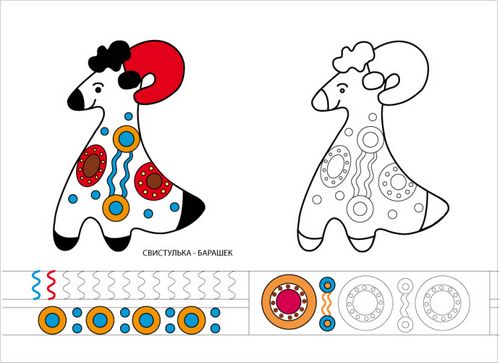 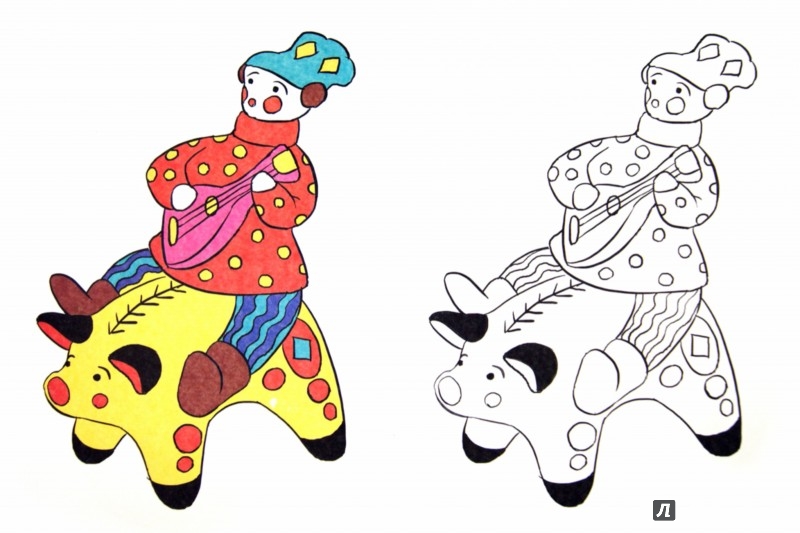 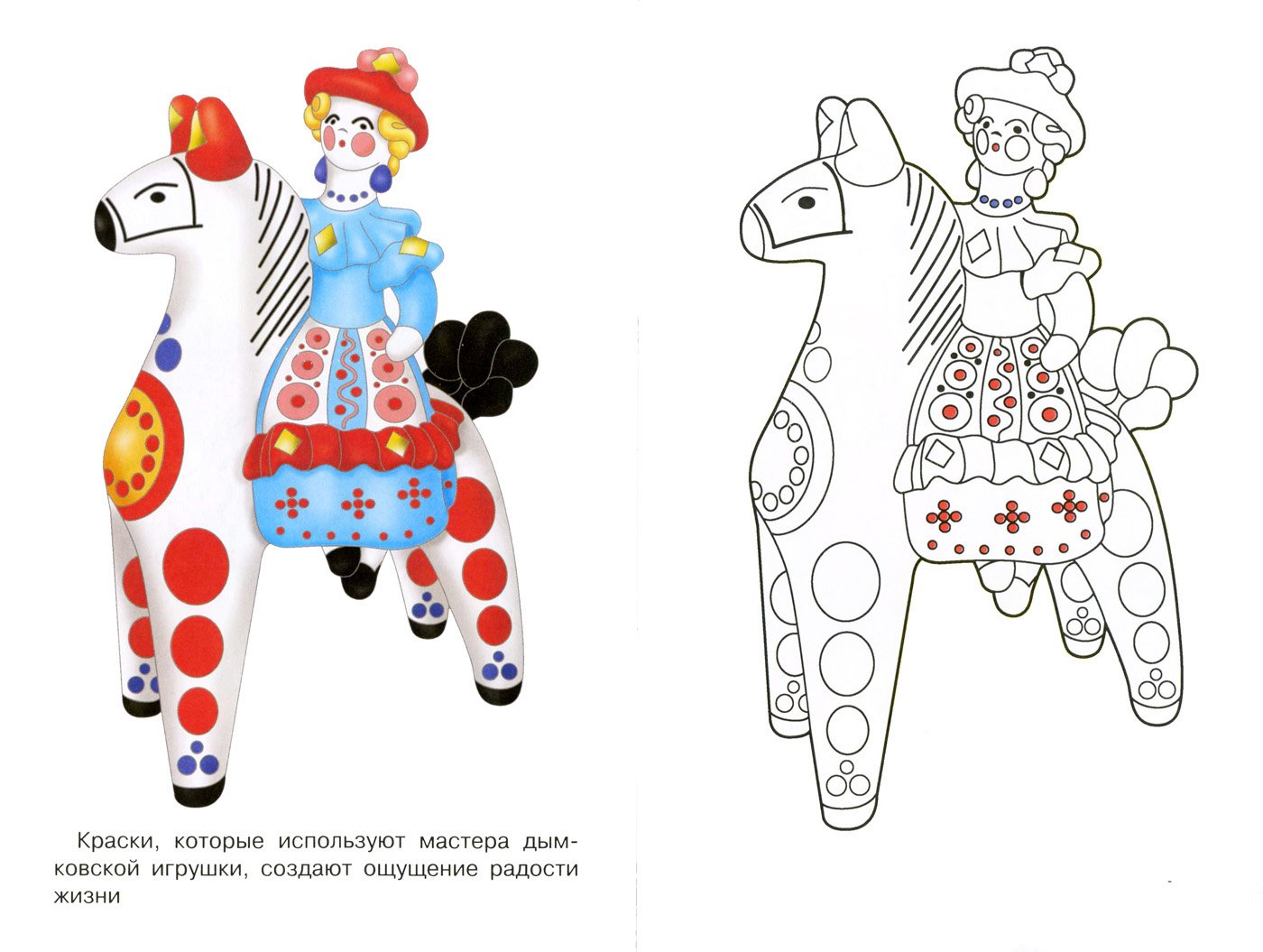 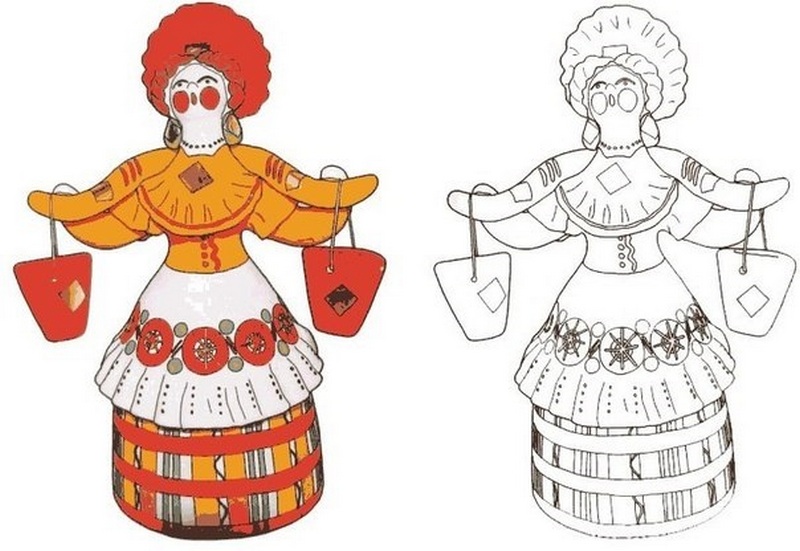 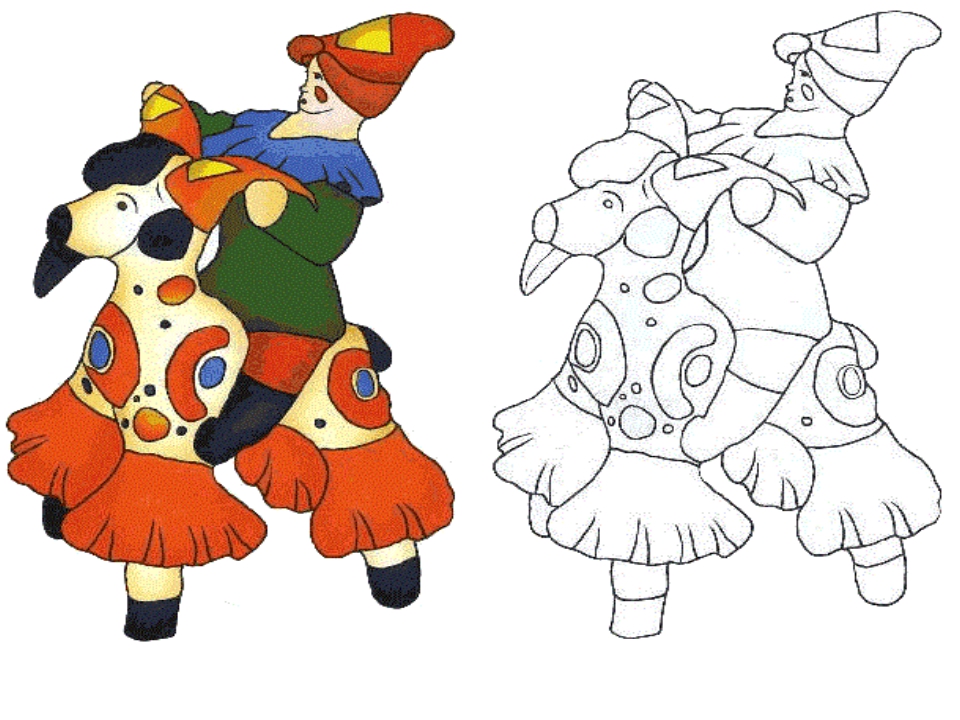 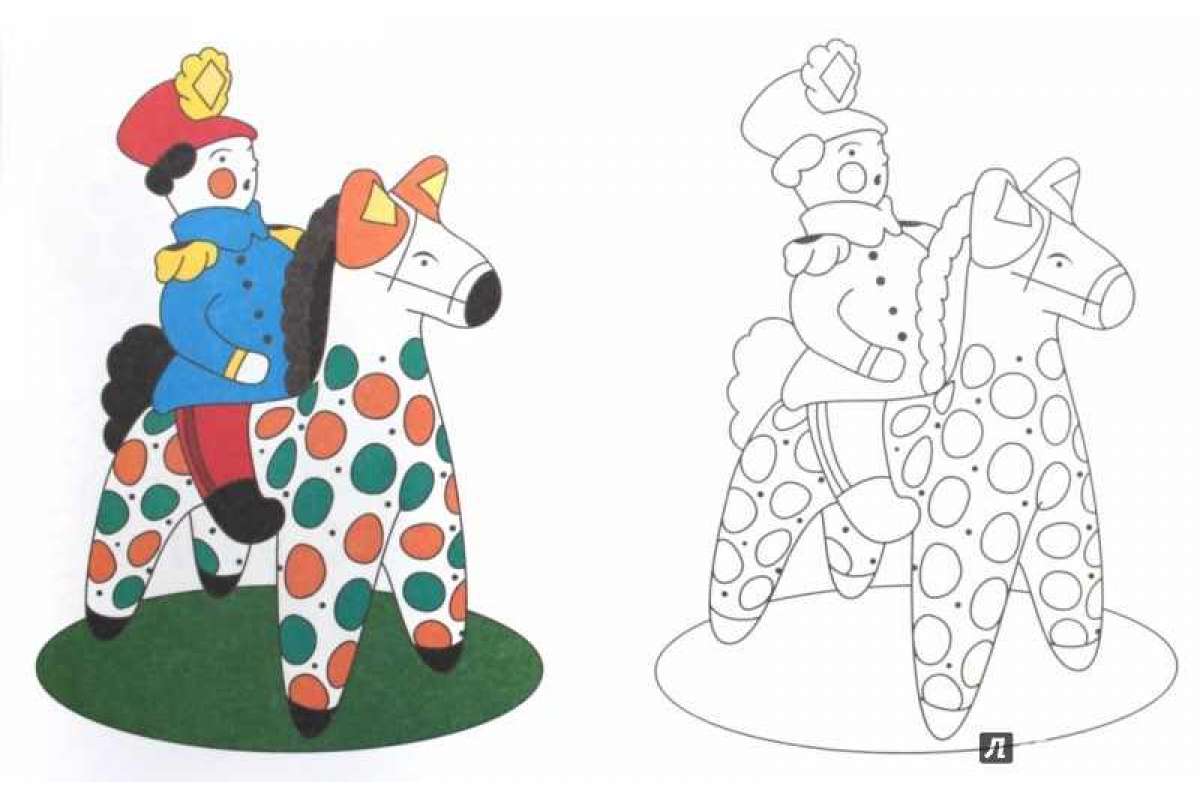 